07  Siglo XVIII . Tiempos de la ilustración  Se llamó al siglo XVIII el "tiempo de la religión útil.  Para el hombre de la Ilustración no puede haber revelación sobrenatural ni autoridad eclesiástica que contradiga a la razón. La única religión verdaderamente humana será la religión natural, sin dogmas, universalmente vinculante por encima de cualquier división confesional y fundamento de la única moral que puede hacer felices a todos los hombres.     Ningún catecismo enseñaba exactamente estas ideas, pero en todos, especialmente en Centroeuropa, se dejó sentir la mentalidad ilustrada. Suele citarse la obra de V. A. Winter, Religióssittliche Katechetik (Landshut 1811), como ejemplo de la primacía de la moral sobre el dogma; y de las verdades descubiertas por el método socrático sobre la novedad de la revelación. Desde el punto de vista de la pedagogía, I. von Felbiger (1724-1788), canónigo en Silesia y en Austria, es recordado por el impulso que, a partir de observaciones psicológicas, dio al método catequístico; B. H. Overberg (1754-1826), formador de maestros-catequistas, por su Historia bíblica del Antiguo y Nuevo Testamento, para la instrucción y edificación, destinada a maestros, alumnos mayores y padres de familia.    En Francia es representativo el Catecismo imperial (1806), adaptación del antiguo de Bossuet, en el que los misterios de Cristo y los sacramentos pasan a segundo término ante la importancia de la moral y de los deberes "patrios".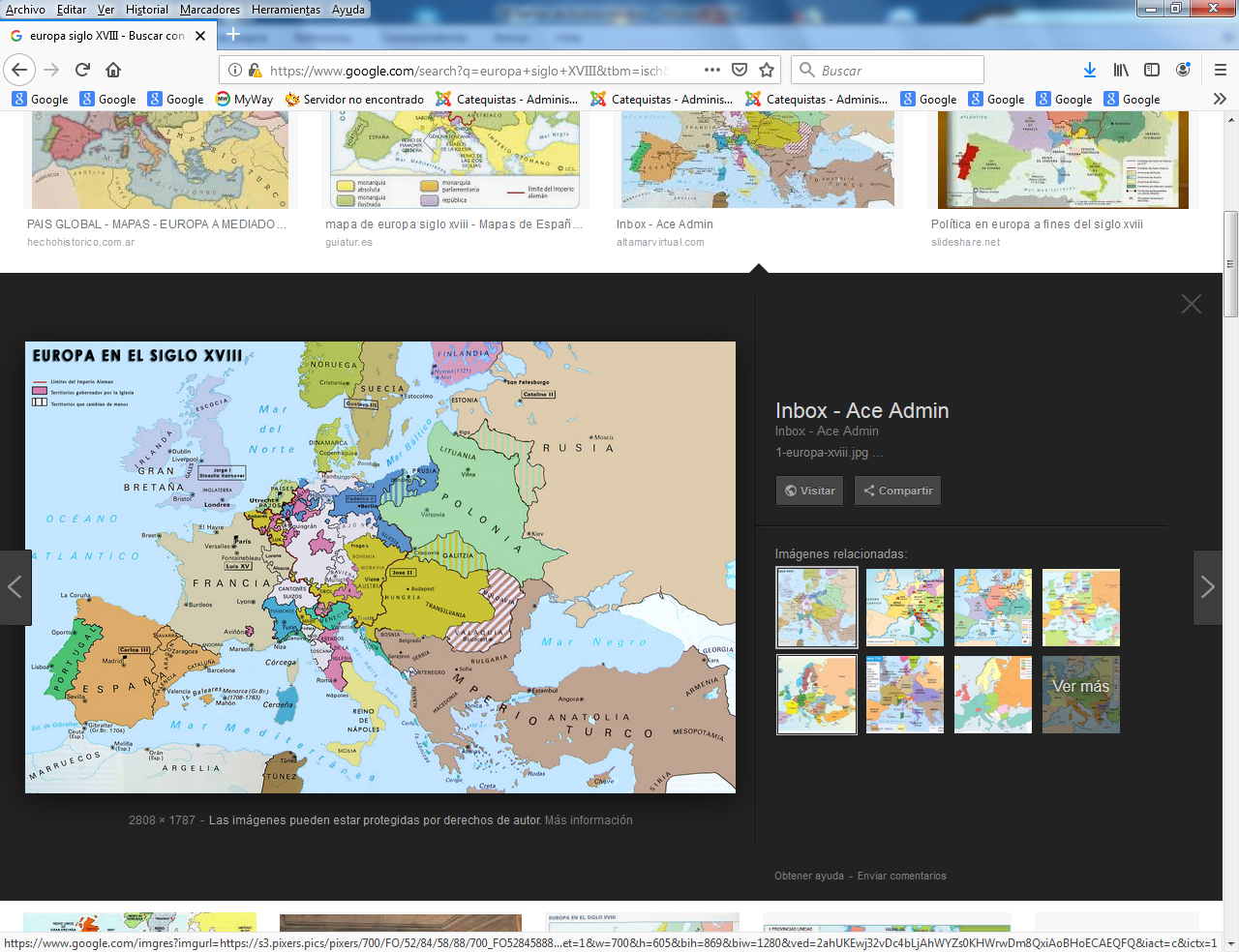    En España se modera el ilustracionismo y surgen muchos los catecismos y textos escolares de religión que llevan la impronta de la Ilustración pero de forma moderada: Pedro Vives, Catecismo de la doctrina cristiana (1740); Cayetano Ramo, Explicación de la doctrina cristiana (1808); Antonio María Claret, Catecismo de la doctrina cristiana, explicado y adaptado a la capacidad de niños y niñas (1867), Santiago J. García Mazo, El catecismo de la doctrina cristiana explicado (1839); Camilo Ortúzar, Catecismo explicado con ejemplos (1888; Enrique de Ossó, Rudimentos de religión y moral (1896. Son sólo algunos ejemplos.     Todos estos nombres hacen la misma apología del cristianismo: es la religión más natural y más humana, es la moral más santa y más útil por la dicha individual y la paz social que procura. Nos interesa la religión por su utilidad. ¡Y esta actitud no es buena!  O al menos no es suficiente. Dios se merece otra cosa por su infinita superioridad.     Las reacción de  J. M. Sailer (1751-1832), profesor de catequética en Landshut y luego obispo de Regensburg, tuvo el mérito de plantear con progresiva lucidez la pastoral y la catequética, a partir del anuncio del reino de Dios, en sus Vorlesungen aus der Pastoral Theologie (1788-1789). El catequista, liberado de la especulación y de los conceptos, debe ser un heraldo del Evangelio y basarse en la Revelación y no en la Razón.     Pocos años más tarde, J. B. Hirscher (1788-1865), profesor en Tubinga y en Friburgo de Brisgovia, siguiendo a Sailer, llega más lejos en la concreción de sus planteamientos catequéticos: todas las verdades de fe no tienen la misma importancia y, por tanto, deben ser jerarquizadas en la catequesis según su conexión con el acontecimiento central, que es el Reino de Dios. Sus catecismos, publicados en 1845, demasiado difíciles quizá para los catequistas, dejaron de utilizarse en su diócesis después de su muerte.    Los intentos de renovación de Sailer y Hirscher fueron olvidados pronto, al publicar J. Deharbe su Catecismo de la doctrina cristiana (1847), magnífica divulgación de la neoescolástica entonces vigente. Lógico, claro, completo, ortodoxo, apologético, apareció en un momento de especial inquietud y confrontación entre la Iglesia y la sociedad. Las más de veinte ediciones en los primeros seis meses, el favor que le dispensaron enseguida los obispos alemanes, así como las numerosas e inmediatas traducciones, acreditan su oportunidad. La mirada a dos siglos de distancia nos hace recordar que la frialdad del razonamiento no es la mejor actitud para encontrarse con los misterios revelados por Dios. La frialdad  no conduce a la fe sino a la filosofía y a la ciencia. Las cosas de Dios merecen otro trato, porque el hombre no es solo cerebro, sino algo mucho más misterioso: es persona con alma.    Por  eso la ilustración duró poco. Tuvo un final terrible, la Revolución francesa, que fue algo que sucedió no sólo en Francia, sino en toda Europa y, por contagio en todos los continentes en los que había posesiones o colonias de todos los países europeos.     La Enciclopedia y la Ilustración  Se conoce con el término de Ilustración o "época de las luces" al tiempo del siglo XVIII que vivió de las ideas pretenciosamente autodenominadas ilustradas y luminosas por sus protagonistas audaces. Trataron de expresarse  en la Enciclopedia francesa, iniciada por Diderot en 1755.  Fue movimiento que se extendió por Francia, Inglaterra, Alemania, España e Italia. Pretendió reemplazar el "oscurantismo" de las creencias religiosas tradicionales y de la autoridad clerical por la luz de la razón, de la naturaleza, de la ciencia y de las capacidades de la humanidad suficiente. Por eso se identificó habitualmente enciclopedismo, ilustración, racionalismo. Y se habla de la Enciclopedia como un libro orientado a todo lo humanos, desde la actitud agnóstica de prescindir de Dios y de las creencias religiosas que dan luz al espíritu. En la Enciclopedia cabia todo, todo menos Dios.    ¿Que era la Ecnciclopedia? Era la obra, según el espíritu racionalsita del siglo XVIII, encerrada en los 17 volúmenes editados en París entre 1751 y 1772 por Denis Diderot y Jean Le Rond d´Alambert. Intentó romper con las tradiciones poco científicas de los tiempos pasados y ofrecer una nueva visión de la ciencia, basada exclusivamente en la razón y en la libertad de expresión.   Fue el objetivo general primero el difundir las ideas de la que se autodenominaban "ilustradas". Se componía esta obra detextos de buenos literatos y pensadores libres, es decir cartesianos hasta las médulas de los huesos.      Los criterios de los promotores eran claramente antijerárquicos en todos los sentidos, científicos y humanos, prescindiendo de los religiosos o rigiéndose por un deísmo global. Todo ello era condición para escribir en la obra.    El nombre de "enciclopedia" fue usado por influencia inglesa, debida a la obra de Efraim Chambers "Cyclopaedia o Universal Dictionary of Art and Sciences", en 1728. El título original fue "Diccionario razonado de las artes, de las ciencias y de los oficios" y como diccionario fue denominado al comienzo.       El anuncio inicial en un prospecto el año 1750. D´Alembert redactó el Discurso preliminar indicando que la Enciclopedia era un sistema de todos los conocimientos humanos, tal como se habían presentado en el ”árbol del canciller Bacon”, quien organizó los saberes siguiendo las facultades de memoria, razón e imaginación. Es decir:      - la memoria es la sede de la experiencia o del conocimiento directo y da los conocimientos de la Historia;       - la razón es la fuente de la reflexión hecha con el razonamiento y da la Filosofía y los conocimiento teóricos;      - y la imaginación es la que mueve la imitación reflexiva produciendo las Bellas artes y la poesía).       En estas tres ramas del tronco científico se prenden todas las ciencias, las artes y de los oficios.  El primer volumen se editó en 1751 y provocó una reacción de las autoridades por el carácter liberal y extrarreligioso (más que antirreligioso). Fue prohibida la continuación de la obra por el poder, en 1752, al aparecer dos volúmenes más.  En 1759 d´Alembert abandonó el proyecto. Obtenido el permiso para continuar, aparecieron siete volúmenes, teniendo como promotor y único responsable a Diderot. Así se llegó a los 17  en 1765 y  a cuatro más de índices y apéndices en 1772.   Los autores, si no lo eran, se hicieron famosos por haber escrito en la obra, mereciendo el nombre de “ilustrados"  y alardearon de que losdemás no lo eran. Pronto se les llamó enciclopedistas: Rousseau, Voltaire, Duclos, Holbach, Quesnay, Turgot, Toussaint y otros hasta 160. Algunos como Rousseau, tuvieron influencia grande por la riqueza de las ideas, la variedad de temas y también por las prohibiciones y la oposición de los estamentos más conservadores, entre los que se hallaban la monarquía y los poderes eclesiales. 
   Provocó también una reacción en otras líneas de pensamiento, ya que la razón sola chocaba con la cultura del siglo XVIII y la ineludible influencia de las tradiciones eclesiales cristianas de toda Europa. Muchos intelectuales cristianos se distanciaron de sus planteamientos y la combatieron con cierto rigor y más con afirmaciones gratuitas que con datos equivalentes a su estilo y elegancia.   Los jesuitas se distinguieron por esa reacción, haciendo excelentes críticas, a veces agresivas como la de Fernando Ceballos (1732-1802) en "La falsa filosofía, crimen de estado"; y en ocasiones más moderadas como Francisco Alvarado (1756-1814) en "Cartas críticas". 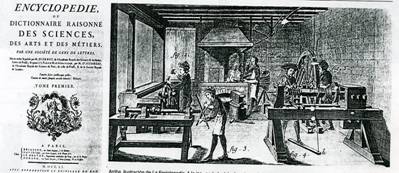   Los catequistas de este silo XVIII pueden ser :Recordar de los archivos anteriores el significado del datosque preceden a cada nombre   Nota. Hacemos llegar el siglo XVIII de la ilustración hasta casi mediados del siglo XIX. La época revolucionaria se prolonga con Napoleón, que es derrotado en 1814 (batalla de Waterloo) y prolonga sus efectos hasta unas décadas después. La siguiente época del XIX llegara hasta  la primera guerra mundial (1914-1919)Otros 20  personajes en reserva de ese siglo pueden ser los siguientes08xx1709  San Nicolás Saggio 1650-1709 08xx1724  Pedro Peralta Barrionuevo 1663-172408xx1725  Pablo Olavide Jaufregui 1725-180408xx1742  Sor Francisca Josefa del Castillo 1671-174208xx1751  Juan Bautista Blain  (1674-1751) 08xx1781  San Ignacio Láconi 1701-178108xx1808  Antonio Roig Rexach (1750-1808)08xx1810  Antonia de Jesús Tirado (1740-1810). 08xx1816  Julia Billiard 1752-1816. 08xx1824  Samuel Tomás Wilson (1761-1824).08xx1824  Carlos Nerinckx (1761-1824). 08xx1831  Juana María Desclaux (1754-1831)08xx1833  Bartolomea Caraf Capitanio,  (1807-1833) 08xx1834  Enriqueta Aymier (1768-1834). 08xx1835  Magdalena Canossa 1774-1835. 08xx1839  Juan Collel (1763-1839) 08xx1843   Mauricio Garrigou (1766-184308xx1843  Jacques Jubert (1777-1843).08xx1849  Frechard, José (1765-1849) 08xx1850  Miguel Ferrer Bouza (1770-1850) 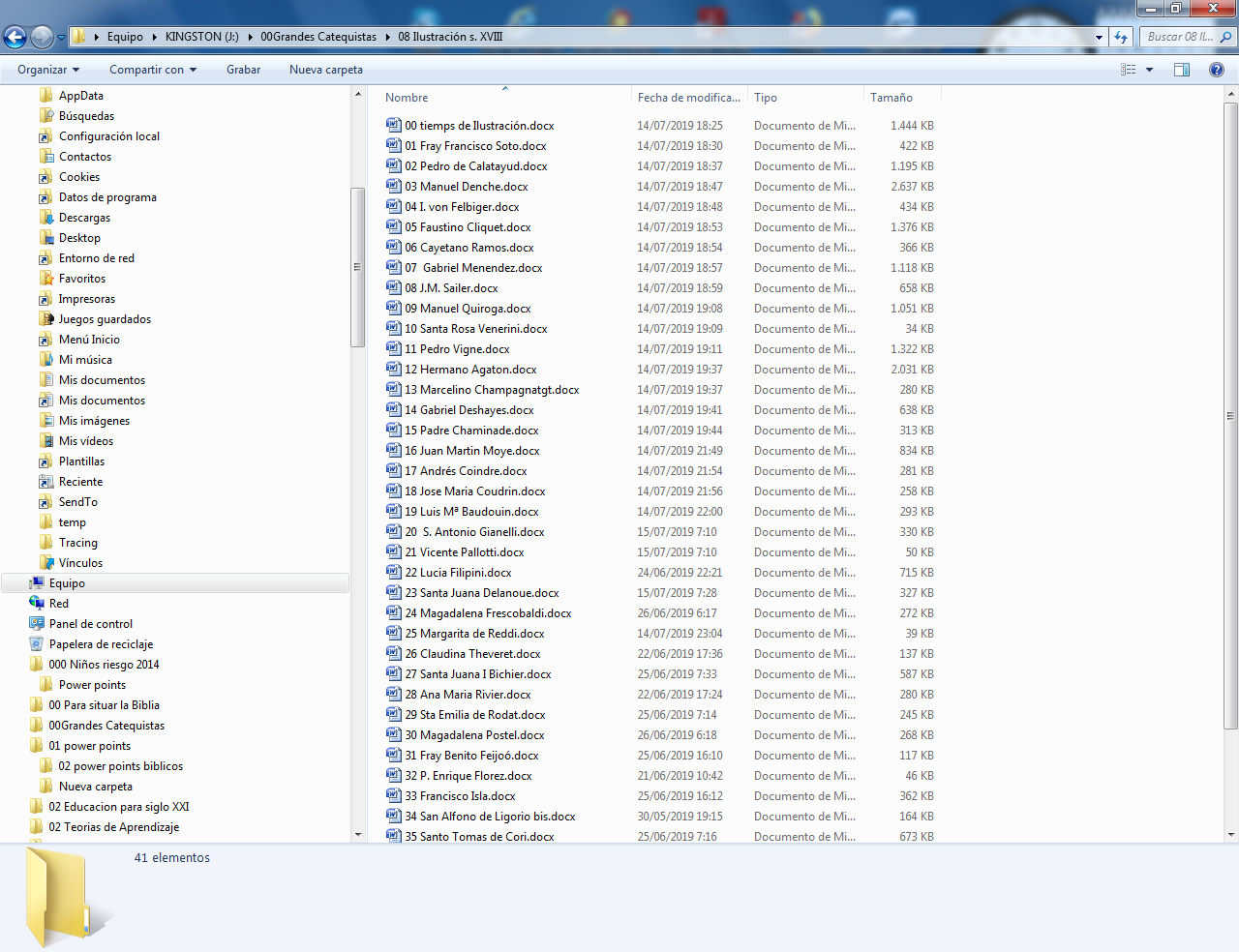 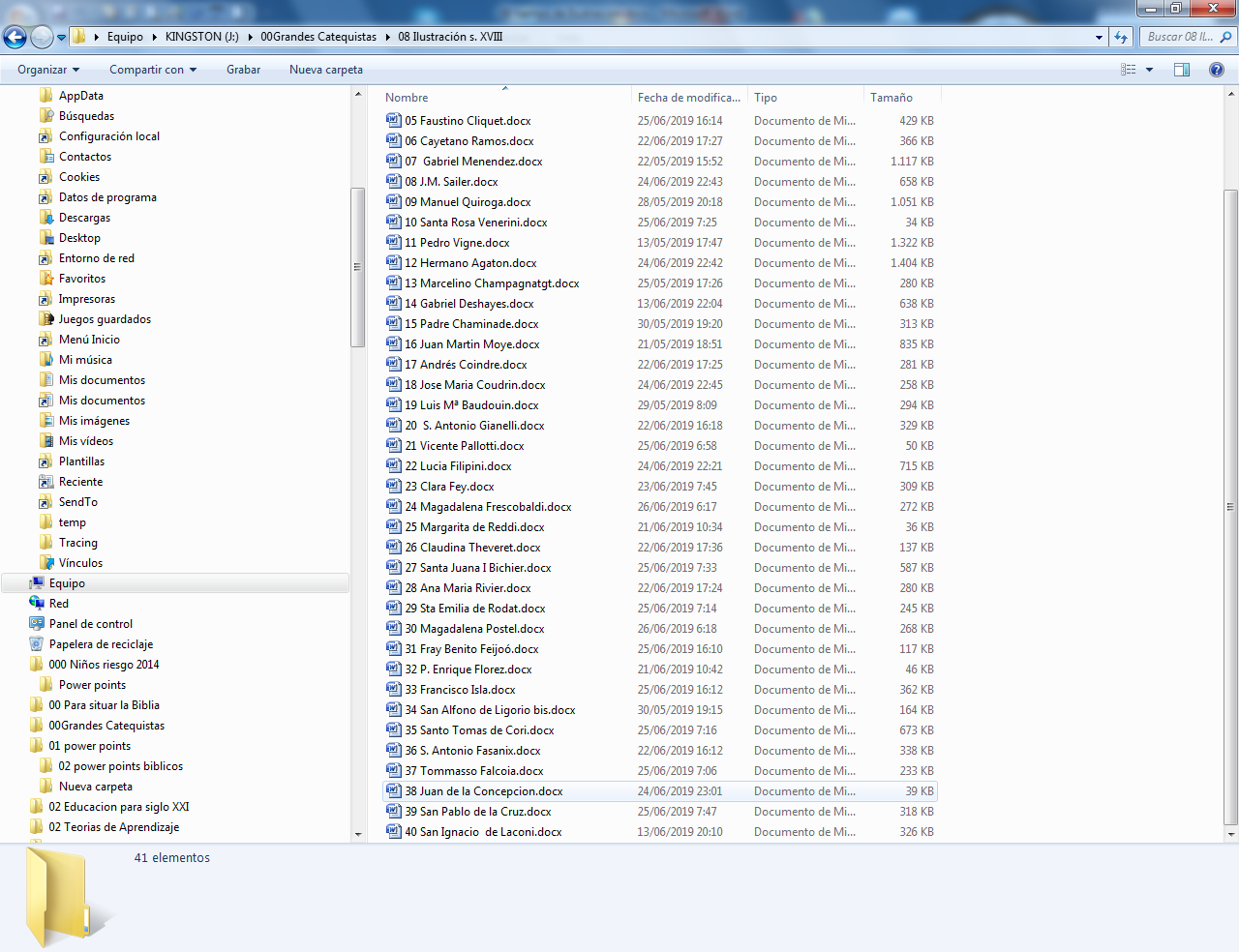 0801ca1771Fray Francisco Soto 1698-17710802ca1773 Pedro de Calatayud 1727 - 17730803ca1788 Manuel Denche  - 17880804ca1788 Von Felbiger 1724-17880805ca1791Faustino Cliquet1709-17910806ca1795 Cayetano Ramos1713-17950807ca1819 Gabriel Menéndez 1743-18190808ca1832 J.N Sailer 1751-18320809ca1852 Manuel Quiroga 1777-18520810es1728 Sta Rosa Venerini 1656-17280811es1740 Pedro Vigne 1670-17400812es1798 Hermano Agaton 1731-17980813es1840 Marcelino Champagnat 1789-18400814es1841 Gabriel Deshayes 1761-18410815es1850  Padre Chaminade 1761 – 18500816fu1793 Juan Martín Moye  1739-17930817fu1826 Andrés Coindre 1727-18260818fu1835 José María Coudrin 1768-18350819fu1835 Luis Mª Baudouin 1765-18350820fu1846 Antonio Gianelli1789-18460821fu1850 Vicente Pallotti  1795-18500823fu1894 Clara Fey 1815-18940822fu1732 Lucia Filippini 1672-17320823fu1736 Sta Juan Delanoue 1666-17360824mu Magdalena Frescobaldi 1771-18390825mu1770 Margarita Reddi 1747-17700826mu1837 Claudina Thevenet 1774-18370827mu1838 Santa Juana Bichier 1773-18380828mu1851 Ana María Rivier 1768-1851 0829mu1852 Sata Emilia de Rodat 1787- 18520830mu1865 Paola Ceroli 1816-18650830mu1839 Magdalena Postel 1756-18460831pe1764 Benito Feijoó 1676-17640832pe1773 Enrique Florez 1702-17730833pe1781 Francisco Isla 1703-17810834pe1787 Alfonso de Ligorio 1696-17870835sa1729 Sto Tomás de Cori 1655-17290836sa1742 S. Antonio Fasanix 1681-17420837sa1743 Tomasso Falcoia 1663 -17430838sa1753 Juan de la Concepción 1702-17530839sa1775 San Pablo de la Cruz 1694-17750840sa1781 S. Ignacio de Laconi 1701-1781